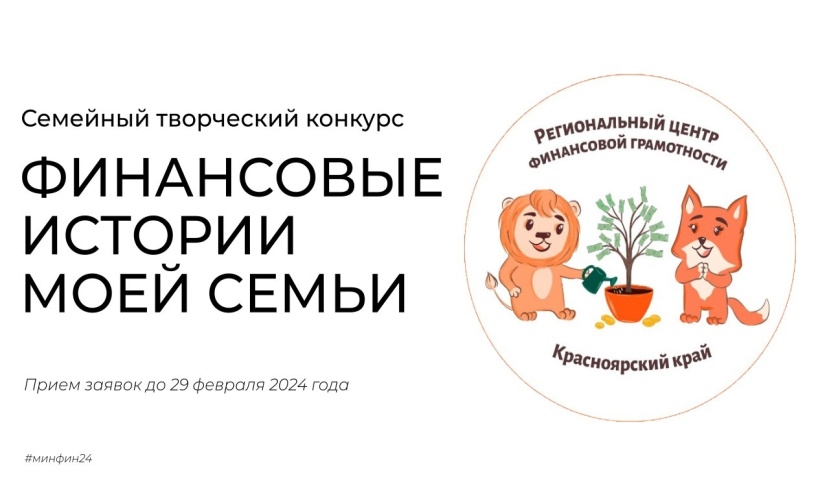 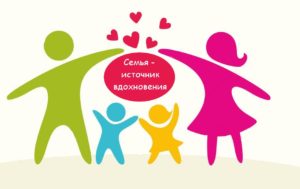 О проведении семейного творческого конкурса« Финансовые истории моей семьи»Конкурс «Финансовые истории моей семьи» был организован Региональным центром финансовой грамотности. Конкурс проводится с целью поддержки и популяризации финансовой грамотности детей, формирования финансовой грамотности семьи. Развитие профессионального мастерства педагогов.
Участникам предлагалось снять видео в одной из четырех номинаций: -«Финансовая поэзия и песни»: стихи, четверостишия, частушки, песни и т.п., -«Финансовая сказка»: семейная инсценированная сказка, сценка; -«Финансовый мультфильм»: анимационные (мультипликационные, кукольные фильмы);- «Финансовая реклама»: рекламные или агитационные ролики.Номинанты удивляли своим творческим подходом и семейным сплочением – к участию в Конкурсе приглашались семьи и обучающиеся детских образовательных учреждений (с родителями) от 4 до 16 лет.В конкурсе приняли участие 3 дошкольные организации района: -МБДОУ Детский сад №3"Ручеек" представлял  три номинации  «Финансовый мультфильм», две работы в номинации «Финансовая поэзия и песни» и  одну работу в  номинации «Финансовая реклама».-МБДОУ Детский сад №5 "Лесной" представлял  одну номинацию «Финансовый мультфильм» «Как лиса колобка обманула». -МБДОУ "Детский сад №3 "Морозко" представлял две  номинации «Финансовая поэзия» и «Финансовая сказка».Экспертиза представленных материалов и определение победителей Конкурса  состоится до 22 марта 2024г.      Дошкольные организации района активно  включаются  в мероприятия, посвященные финансовой грамотности для развития и укрепления интеллектуального потенциала обучающихся, стимулирования интереса к изучению вопросов финансовой грамотности.       Мы благодарим ребят  и их родителей ( семьи), творческих руководителей за участие в Конкурсе и с  большим нетерпением ждем объявление победителей Конкурса. Искренне верим, что сегодняшние активные участники – это будущие грамотные участники финансового рынка, успешные вкладчики, добросовестные налогоплательщики